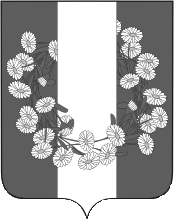 АДМИНИСТРАЦИЯ БУРАКОВСКОГО СЕЛЬСКОГО ПОСЕЛЕНИЯ КОРЕНОВСКОГО  РАЙОНА РАСПОРЯЖЕНИЕот  02.09.2019					                                                          № 52-р хут.БураковскийОб утверждении правил
работы с обезличенными данными в администрации Бураковского сельского поселения Кореновского районаВ целях исполнения требований Федерального закона Российской Федерации от 27 июля 2006 года № 152-ФЗ «О персональных данных»:1. Утвердить правила работы с обезличенными данными в администрации Бураковского сельского поселения Кореновского района (прилагается).2.Начальнику общего отдела администрации Бураковского сельского поселения Кореновского района З.П.Абрамкиной ознакомить сотрудников администрации Бураковского сельского поселения Кореновского района, участвующих в обработке персональных данных субъектов администрации Бураковского сельского поселения Кореновского района с настоящим распоряжением.3.Общему отделу администрации Бураковского сельского поселения Кореновского района (Абрамкина) обеспечить обнародование данного распоряжение в установленных местах и разместить на официальном сайте администрации Бураковского сельского поселения Кореновского района в информационно-телекоммуникационной сети «Интернет».4. Распоряжение вступает в силу со дня его подписания.Исполняющий обязанности главыБураковского сельского поселения   Кореновского района                                                                             Е.М.БаязоваПРИЛОЖЕНИЕ УТВЕРЖДЕНЫраспоряжением администрации                                                                         Бураковского сельского поселенияКореновского районаот 02 сентября 2019 года № 52-рИсполняющий обязанности главы Бураковского сельского поселения   Кореновского района                                                                              Е.М.БаязоваПРАВИЛА
работы с обезличенными данными в администрации Бураковского сельского поселения Кореновского районаНастоящие правила разработаны в соответствии с положениями Федерального закона Российской Федерации от 27 июля 2006 года № 152-ФЗ «О персональных данных» и требованиями по соблюдению мер,  направленных на обеспечение выполнения обязанностей, предусмотренных Федеральным законом «О персональных данных» и принятыми в соответствии с ним нормативными правовыми актами, операторами, являющимися государственными или муниципальными органами, утверждённых постановлением Правительства Российской Федерации от 21 марта 2012 года № 211, и определяют порядок работы с обезличенными данными в соответствующих отраслевых (функциональных) органах администрации Бураковского сельского поселения Кореновского района (далее – Администрация).Правила обязательны для исполнения всеми должностными лицами Администрации, допущенными к персональным данным.Обезличивание персональных данных – это действия, в результате которых становится невозможным без использования дополнительной информации определить принадлежность персональных данных конкретному субъекту персональных данных.Персональные данные подлежат уничтожению либо обезличиванию в случаях достижения целей обработки или в случае утраты необходимости в их достижении.Порядок обезличивания включает в себя замену идентифицирующей информации о субъекте, например, одновременно фамилии, имени и отчества на произвольный код (далее – идентификатор).В случае, если обезличенные персональные данные используются в статистических или иных исследовательских целях, сроки обработки и хранения персональных данных устанавливаются руководством Администрации исходя из служебной необходимости, получение согласия субъекта на обработку его персональных данных в данном случае не требуется на основании пункта 9 части 1 статьи 6 Федерального закона от 27 июля 2006 года № 152-ФЗ «О персональных данных».Методы и способы защиты информации от несанкционированного доступа для обеспечения безопасности обезличенных персональных данных в2информационных системах и целесообразность их применения определяются ответственным за организацию обработки персональных данных Администрации индивидуально для каждой информационной системы персональных данных.